Mock Interviews 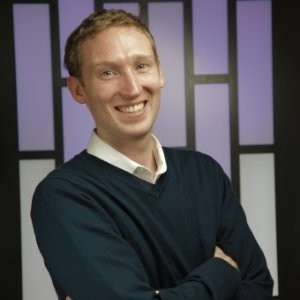 10:00 am – 2:00 pmJefferson MangusEnterprise Relationship Manager LinkedInJefferson Mangus is an Enterprise Relationship Manager at LinkedIn. LinkedIn is the world's largest professional network. LinkedIn’s mission is to connect the world's professionals to make them more productive and successful. Jefferson educates business owners and recruiters to help them to utilize LinkedIn effectively so that they can create a memorable brand that will stand out and show the unique story that their business has to offer to potential customers and hires. Before working at LinkedIn, Jefferson was a full-cycle recruiter at Michael Page, one of the world's leading professional recruiting agencies specializing in the placement of candidates in permanent, contract, temporary and interim positions with clients around the world. 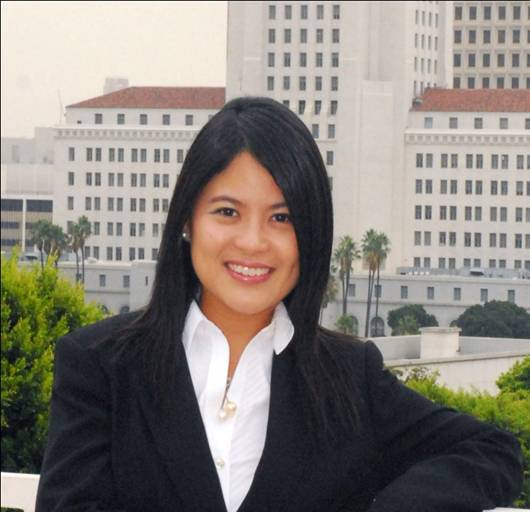 Resume Editing10:00 am – 2:00 pmMarge OrdialesVice PresidentCSI Professionals INC. 25 years of experience in the Employment IndustryJuris Doctorate, US AccreditedBoard member of the LACFAEA (LA County Filipino and American Employees Association)Mentor of the Asian Pacific Professional Exchange ProgramAffiliated with the American Society Educational Committee (Accredited by the Philippine Consulate of Los Angeles)Job Openings: Rufus LabsCloud EngineerAndroid EngineerEmbedded engineer (robotics/automation) iOS EngineerOperations CoordinatorSales JediCSI Professionals: Accountant Book keeping Business AnalystCustomer Service Marketing AnalystLoan Processor Computer Management Trainee Medical Personnel Technical Support SpecialistBridge Education: CounselorsPersonal AdvisorEditor Tutor/Teacher (all high school/college levels + SAT + ACT + AP)MarketingClub AdvisorMorediiBusiness planning department: graphic designerBusiness development departmentVisual publicity department: graphic design, video production.Administration departmentmarketing departmentArtist management departmentObENComputer Vision/Graphics Research ScientistSpeech Research ScientistProduct ManagerNatural Language Processing EngineerNatural Language Processing Research ScientistMachine Learning Engineer Machine Learning Research ScientistResearch Linguist GCEX:Business Development Assistant Marketing & Promotion AssistantE-commerce specialistDomestic logistics coordinatorData Application LabData AnalystData ScientistCareer CoachSalesSocial Media ManagementTechnical WriterWeb DeveloperFull Stack DeveloperData Science Assistant DesignerDeveloper InternNetEase Games:Mobile game planning internR&D InternTechnical:Gameplay ProgrammerArtificial Intelligence ResearcherArtificial Intelligence Engineer Technical Art EngineerQA Engineer Front-end developerBack-end developerBack-end web developer Data Mining EngineerGame Planning Game PlannerUI Designer User Experience ResearcherData AnalystProject Management Art/MusicVisual Effects ArtistGame Action ArtistGraphic User Interface DesignerGraphical User Interface Designer Character DesignerCharacter Model DesignerScene Designer Scene Model Designer Game Music ComposerEduCareBusiness Development AssociateAdmin Assistant Marketing SpecialistBOSS zhipinMarketing InternBusiness Development AssociateExecutive AssistantChina TelecomAssociate Sales EngineerBusiness Development InternHR InternPost Sales Customer Service Pricing Analyst Regional Sales ManagerSenior Network EngineerShift Assistant EngineerVendor Manager Hante PayRegional Sales ManagerSocial Media InternSolution Consulting EngineerEast West BankManagement TraineeInternational Credit TraineeGlobal Link DistributionExecutive Secretary AccountantWeb Developer Graphics DesignersRevolve
Accounting Admin Coordinator
Assistant Controller
Assistant Designer
Assistant Technical Designer
Associate Designer
Bi-Lingual Customer Service Representative - Japanese
Business Operations Analyst
Chargeback Analyst
Customer Service Lead
Customer Service Representative
FWRD Buying Admin
FWRD Preferred Personal Shopper
In-House Hair and Makeup Artist
Influencer Relations Assistant
Internship Program: Editorial
Internship Program: FWRD Studio
Internship Program: International
Internship Program: Public Relations
Internship Program: Retention Marketing
Internship Program: Social Media
Internship Program: Technical Design
Internship Program: UX Front End Developer
Junior Cost Accountant
Maintenance Assistant
Merchandising Analyst
Patternmaker
Quality Assurance Apparel Assistant
Senior Accountant
Software Engineer
Sr. Associate Designer
Style Expert
Warehouse AssociateShop Now to FundSales and Marketing InternIT Development (mobile and web) Content CreatorsOffice of Los Angeles County Fifth District Supervisor Kathryn BargerGovernment InternshipCity of Sierra MadrePlanning InternAccounting InternManagement InternIT InternGovernment InternCathay BankRelationship BankerLoan AssistantLegal AssistantMan InvestmentSocial Media MarketingWeb DeveloperWoojin AmericaProject CoordinatorsBW Properties:Marketing AssistantAnd many more! 